АДМИНИСТРАЦИЯ НОВОПОКРОВСКОГО СЕЛЬСКОГОПОСЕЛЕНИЯ НОВОПОКРОВСКОГО РАЙОНАП О С Т А Н О В Л Е Н И Еот _______2018										№ ____ст-ца НовопокровскаяО внесении изменений в постановление администрацииНовопокровского сельского поселения Новопокровскогорайона от 27 октября 2017 года № 172«Об утверждении муниципальной программыНовопокровского сельского поселения «Формирование современной городской среды» на 2018-2022 годыВ связи с уточнением объемов финансирования, администрация  Новопокровского сельского поселения п о с т а н о в л я е т:1. Внести изменения в приложение к постановлению администрации Новопокровского сельского поселения Новопокровского района от 27октября 2017 года № 172 «Об утверждении муниципальной программы Новопокровского сельского поселения «Формирование современной городской среды»на 2018-2022 годы», изложив его в новой редакции (прилагается).2.Контроль за выполнением настоящего постановления возложить на заместителя главы Новопокровского сельского поселенияН.П. Коваля.	3.Постановление вступает в силу со дня его подписания.Глава Новопокровского сельского поселенияНовопокровского района                                                                      А.В.СвитенкоПРИЛОЖЕНИЕк постановлениюадминистрацииНовопокровского сельского поселенияот 07.05.2018 № 87«ПРИЛОЖЕНИЕУТВЕРЖДЕНАпостановлением администрации Новопокровского сельского поселенияот 27.10.2017 № 172(в редакции постановленияадминистрации Новопокровскогосельского поселенияот 07.05.2018 № 87)Муниципальная программа Новопокровского сельского поселения«Формированиесовременнойгородскойсреды» на 2018-2022 годыПаспортмуниципальной программыНовопокровского сельского поселения «Формирование современной городской среды»на 2018-2022 годыХарактеристика текущего состояния благоустройства территории Новопокровскогосельского поселенияи  обоснование необходимости  решения программными методамиДворовые территории являются важнейшей составной частью транспортной системы. От уровня транспортно-эксплуатационного состояния дворовых территорий многоквартирных домов и проездов к дворовым территориям во многом зависит качество жизни населения. Текущее состояние большинства дворовых территорий не соответствует современным требованиям, обусловленным нормами Градостроительного и Жилищного кодексов Российской Федерации, а именно: значительная часть асфальтобетонного покрытия внутриквартальных проездов имеет высокую степень износа, так как срок службы большинства дорожных покрытий с момента застройки многоквартирными домами истек, практически не производятся работы по озеленению дворовых территорий, малое количество парковок для временного хранения автомобилей, что приводит к их хаотичной парковке, недостаточно оборудованных детских и спортивных площадок.Зеленые насаждения на дворовых территориях представлены, в основном, зрелыми или перестойными деревьями. Не во всех дворовых территориях на газонах устроены цветники.Существующее положение обусловлено рядом факторов: нарушение градостроительных норм при застройке сельских территорий, введение новых современных требований к благоустройству и содержанию территорий, недостаточное финансирование программных мероприятий в предыдущие годы, отсутствие комплексного подхода к решению проблемы формирования и обеспечения среды, комфортной и благоприятной для проживания населения. До настоящего времени благоустройство дворовых территорий осуществлялось по отдельным видам работ, без взаимной увязки элементов благоустройства. Некоторые виды работ по благоустройству практически не производились: работы по содержанию зеленых зон дворовых территорий, организации новых дворовых площадок для отдыха детей разных возрастных групп, устройство парковок для временного хранения автомобилей.Надлежащее состояние придомовых территорий является важным фактором формирования благоприятной экологической и эстетической городской среды.Проблемы восстановления и ремонта асфальтового покрытия дворов, озеленения, освещения дворовых территорий, ремонта (устройства) дождевой канализации либо вертикальной планировки на сегодня весьма актуальны и не решены в полном объеме в связи с недостаточным финансированием отрасли.Благоустройство дворовых территорий и мест массового пребывания населения невозможно осуществлять без комплексного подхода. При отсутствии проекта благоустройства получить многофункциональную адаптивную среду для проживания граждан не представляется возможным. При выполнении работ по благоустройству необходимо учитывать мнение жителей и сложившуюся инфраструктуру территорий дворов для определения функциональных зон и выполнения других мероприятий. Комплексный подход позволяет наиболее полно и в то же время детально охватить весь объем проблем, решение которых может обеспечить комфортные условия проживания всего населения. К этим условиям относятся чистые улицы, благоустроенные районы, дворы и дома, зеленые насаждения, необходимый уровень освещенности дворов в темное время суток. Важнейшей задачей органов местного самоуправления Новопокровского сельского поселенияявляется формирование и обеспечение среды, комфортной и благоприятной для проживания населения, в том числе благоустройство и надлежащее содержание дворовых территорий, выполнение требований Градостроительного кодекса Российской Федерации по устойчивому развитию сельских территорий, обеспечивающих при осуществлении градостроительной деятельности безопасные и благоприятные условия жизнедеятельности человека. Для поддержания дворовых территорий и мест массового пребывания населения в технически исправном состоянии и приведения их в соответствие с современными требованиями комфортности разработана муниципальная программаНовопокровского сельского поселения«Формирование современной городской среды» на 2018-2022 годы (далее –муниципальная программа), которой предусматривается целенаправленная работа исходя из:минимального перечня работ:- ремонт дворовых проездов; - установка скамеек, урн для мусора;- обеспечение освещения дворовых территорий.2) дополнительного перечня работ:- устройство парковочных карманов (асфальтобетонные и щебеночные покрытия);- устройство и ремонт асфальтированных дорожек;-установка детского, спортивного оборудования;- устройство травмобезопасных покрытий из резиновой крошки под детское, спортивное оборудование с обустройством основания под такое покрытие (асфальт, бетон);- устройство спортивных площадок для игры в футбол, волейбол, баскетбол с ограждением по периметру, устройством травмобезопасных покрытий на них (резиновое покрытие, искусственная трава);- устройство наружного освещения детских, игровых, спортивных площадок, парковок;- озеленение дворовых территорий;- устройство пандусов для обеспечения беспрепятственного перемещения по дворовой территории многоквартирных домов маломобильных групп населения.Дополнительный перечень работ по благоустройству дворовых территорий многоквартирных домов, а также их стоимость, определяется исходя из соответствующего перечня, утвержденного государственной программой Краснодарского края формирования современной городской среды.В рамках дополнительного перечня работ по благоустройству дворовых территорий требуется трудовое участие заинтересованных лиц, которое выполняется в форме однодневного субботника по уборке дворовой территории.Минимальный перечень работ по благоустройству дворовых территорий и дополнительный перечень работ по благоустройству дворовых территорий софинансируется за счет средств из федерального бюджета, бюджета Краснодарского края и бюджета Новопокровского сельского поселения Новопокровского района на текущий финансовый год. При формировании заявок для включения в адресный перечень дворовых территорий многоквартирных домов, расположенных на территории Новопокровского сельского поселения, на которых планируется благоустройство, заинтересованные лица вправе выбрать, какие из видов работ, входящих в минимальный перечень по благоустройству дворовых территорий, планируются к реализации.Дополнительный перечень работ по благоустройству дворовых территорий многоквартирных домов реализуется только при условии реализации работ, предусмотренных минимальным перечнем по благоустройству дворовых территорий.Включение предложений заинтересованных лиц о включении территории общего пользования и дворовой территории многоквартирного дома в муниципальную программу  осуществляется путем реализации следующих этапов:1) проведения общественного обсуждения в соответствии с Порядкомпроведения общественного обсуждения проекта муниципальной программы Новопокровского сельского поселения «Формирование современной городской среды» на 2018-2022, утвержденного постановлением администрацииНовопокровскогосельского поселенияот 12.09.2007 № 149;2) рассмотрения и оценки предложений заинтересованных лиц на включение в адресный перечень дворовых территорий многоквартирных домов, расположенных на территорииНовопокровского сельского поселения, на которых планируется благоустройство в текущем году в соответствии с Порядкомразработки, обсуждения с заинтересованными лицами и утверждения дизайн-проектов благоустройства дворовых территорий многоквартирных домов, включенных в муниципальную программуНовопокровского сельского поселения«Формирование современной городской среды» на 2018-2022 годы, утвержденного постановлением администрации Новопокровскогосельского поселения от 12.09.2017 № 151;3) рассмотрения и оценки предложений граждан, организаций на включение в адресный перечень территорий общего пользования Новопокровского сельского поселения, на которых планируется благоустройство в текущем году в соответствии с Порядком представления, рассмотрения и оценки предложений граждан, организаций о включении территорий общего пользования Новопокровского сельского поселения, на которых планируется благоустройство, утвержденного постановлением администрацииНовопокровского сельского поселения от 12.09.2017№ 150.В рамках реализации муниципальной программы  администрация Новопокровского сельского поселения Новопокровского района (далее – администрация):1) проводит инвентаризацию уровня благоустройства территорий Новопокровского сельского поселения с составлением и согласованиемпаспортов благоустройства;2) утверждает и размещает в открытом доступе, в том числе наофициальном сайте администрации:программу формирования современной городскойсреды на 2018-2022 годы;порядок общественного обсуждения проекта муниципальнойпрограммы, порядок и сроки представления, рассмотрения и оценкипредложений граждан и организаций о включении объектов благоустройствав муниципальную программу;нормативно-правовые акты о создании общественных комиссий;3) проводит общественные обсуждения и утверждение (актуализацию) норм и правил благоустройства территории Новопокровского сельского поселения, соответствующих требованиям действующего законодательства.Определение текущего состояния благоустройства территории Новопокровского сельского поселения осуществляется в соответствии с постановлением администрации Новопокровского сельского поселения от 24 июля 2017 года № 108 «Об утверждении Порядка инвентаризации дворовых и общественных территорий, объектов недвижимого имущества и земельных участков, находящихся в собственности (пользовании) юридических лиц и индивидуальных предпринимателей, уровня благоустройства индивидуальных жилых домов и земельных участков, предоставленных для их размещения на территорииНовопокровского сельского поселения» (далее – постановление администрации № 108).Инвентаризация позволит сформировать адресный перечень всехдворовых и общественных территорий, нуждающихся в благоустройстве (с учетом ихфизического состояния),а также уровень благоустройстваиндивидуальных жилых домов и земельных участков, предоставленных дляих размещения, с заключением по результатам инвентаризации соглашений ссобственниками (пользователями) указанных домов (собственниками(землепользователями) земельных участков) об их благоустройстве в соответствии с требованиями утвержденных норм и правил благоустройства территорийНовопокровского сельского поселения (далее норма и правила благоустройства).По итогам проведения инвентаризации составляются паспортаблагоустройства территорий и единый паспорт благоустройстваНовопокровского сельского поселения (далее –паспорт благоустройства).Паспорт благоустройства подлежит обязательной ежегодной актуализации администрациейНовопокровского сельского поселения.Адресный перечень дворовых территорий многоквартирных домови общественных территорий, расположенных на территории Новопокровского сельского поселения, которые подлежат благоустройству  в 2018-2022годахВизуализированный перечень образцов элементов благоустройства, предлагаемых к размещению на дворовой территории многоквартирного дома,сформированный исходя из минимального перечня работ по благоустройству дворовых территорий, приводится в соответствии с Приложением№ 1 к муниципальной программе.Проведение мероприятий по благоустройству дворовых территориймногоквартирных домов, расположенных на территории Новопокровского сельского поселения, а также территорий общего пользования Новопокровского сельского поселения, осуществляетсяс учетом необходимости обеспечения физической, пространственной и информационной доступности зданий, сооружений, дворовых и общественных территорий для инвалидов и других маломобильных групп населения.Применение программного метода позволит поэтапно осуществлять комплексное благоустройство дворовых территории и территорий общего пользования с учетом мнения граждан, а именно:повысит уровень планирования и реализации мероприятий по благоустройству (сделает их современными, эффективными, оптимальными, открытыми, востребованными гражданами);запустит реализацию механизма поддержки мероприятий по благоустройству, инициированных гражданами;запустит механизм финансового и трудового участия граждан и организаций в реализации мероприятий по благоустройству;сформирует инструменты общественного контроля за реализацией мероприятий по благоустройству на территории Новопокровского сельского поселения.Таким образом, комплексный подход к реализации мероприятий по благоустройству, отвечающих современным требованиям, позволит  создать современную городскую комфортную среду для проживания граждан и пребывания отдыхающих.Реализация муниципальной программы позволит создать благоприятные условия среды обитания, повысить комфортность проживания населения города, увеличить площадь озеленения  территорий, обеспечить более эффективную эксплуатацию жилых домов, улучшить условия для отдыха и занятий спортом, обеспечить физическую, пространственную и информационную доступность зданий, сооружений, дворовых  территорий для инвалидов и других маломобильных групп населения.Цели, задачи и целевые показатели достижения целей,сроки и этапы реализации муниципальной программыМуниципальная программа разработана в соответствии сПравилами предоставления и распределения субсидий из федерального бюджета бюджетам субъектов Российской Федерации на поддержку государственных программ субъектов Российской Федерации и муниципальных программ, утвержденных Постановлением Правительства Российской Федерации от 10.02.2017 года №169, методическими рекомендациями Министерства строительства и жилищно-коммунального хозяйства Российской Федерации по подготовке государственных (муниципальных) программ формирования современной городскойсреды в рамках реализации приоритетного проекта «Формирование современной городской среды» на 2018-2022 годы.Основной целью муниципальной программы  является повышение уровня благоустройства нуждающихся в благоустройстве территорий общего пользования станицы Новопокровской, а также дворовых территорий многоквартирных домов.Для достижения поставленных целей необходимо решить следующие задачи:- организация мероприятий по благоустройству нуждающихся в благоустройстве территорий общего пользования станицы Новопокровской;- организация мероприятий по благоустройству нуждающихся в благоустройстве дворовых территорий многоквартирных домов;- повышение уровня вовлеченности заинтересованных граждан, организаций в реализацию мероприятий по благоустройству нуждающихся в благоустройстве территорий общего пользования, а также дворовых территорий многоквартирных домов.ЗАДАЧИ И ЦЕЛЕВЫЕ ПОКАЗАТЕЛИмуниципальной программы «Формирование современной городской среды»Ожидаемым конечным результатом муниципальной программы является достижение высокого уровня комфортности благоустроенных дворовых территорий и территорий общего пользования, отвечающего современным потребностям населения. Реализация программных мероприятий позволит обустроить территории многоквартирных домов детскими, спортивными площадками, освещением,выполнить ремонт дворовых проездов,  установку скамеек, урн для мусора.Одним из важных критериев формирования и реализации муниципальной программы является обеспечениевовлечения граждан и общественных организацийв процесс обсуждения проекта  программыв соответствии с пунктом 3.5Приказа министерства строительства и жилищно-коммунального хозяйстваРоссийской Федерации от 6 апреля 2017 года № 691/пр «Об утвержденииметодических рекомендаций по подготовке государственных программсубъектов Российской Федерации и муниципальных программ формированиясовременной городской среды в рамках реализации приоритетного проекта«Формирование комфортной городской среды» на 2018-2022 годы».Срок реализации муниципальной программы – 2018-2022 годы, с возможностью внесения изменений в сроки реализации муниципальной программы.Перечень и краткая характеристика основных мероприятий муниципальной программы Основное мероприятие муниципальной программы  направлено на решение основных задач муниципальной программы.В ходе реализации муниципальной программы  предусматриваются следующие мероприятия:Мероприятие № 1 «Благоустройство дворовых территорий многоквартирных домов».Данное мероприятие направлено на формирование и обеспечение среды, комфортной и благоприятной для проживания населения, которое предполагает благоустройство и надлежащее содержание дворовых территорий, выполнение требований Градостроительного кодекса Российской Федерации по устойчивому развитию сельских территорий, обеспечивающих при осуществлении градостроительной деятельности безопасные и благоприятные условия жизнедеятельности человека.Мероприятие № 2 «Благоустройство территорий общего пользования станицы Новопокровской».Данное мероприятие направлено на создание комфортных условий проживания населения, которое предполагает благоустройство территорий общего пользования Новопокровского сельского поселения.Перечень основных мероприятий муниципальной программы  последующего финансового года определяется исходя из результатов реализации мероприятий муниципальной программы  предыдущего финансового года путем внесения в нее соответствующих изменений.Сводная информация о перечне основных мероприятий муниципальной программы, исполнителях, сроках реализации, ожидаемом непосредственном результате его реализации, в том числе по годам реализации, взаимосвязи с показателями программы, отражаются ниже в таблице.Исполнитель по каждому мероприятию программы несет ответственность за качественное и своевременное исполнение мероприятий муниципальной программы, целевое и эффективное использование выделяемых на ее реализацию денежных средств.Внешний облик Новопокровского сельского поселения, его эстетический вид во многом зависят от степени благоустроенности территории, от площади озеленения.Выполнение всего комплекса работ, предусмотренных муниципальной программой, создаст комфортные условия для отдыха населения и занятий спортом, повысит уровень благоустроенности, придаст привлекательности объектам общественного назначения.Перечень основных  мероприятий муниципальной программы «Формирование современной городской среды»Обоснование ресурсного обеспечение муниципальной программы Ресурсное обеспечение реализации муниципальной программы Новопокровского сельского поселения «Формирование современной городской среды» на 2018-2022 годы осуществляется наусловиях софинансирования за счет средств федерального и краевого бюджетовв соответствии с постановлением Правительства Российской Федерации от 10февраля 2017 года № 169 «Об утверждении Правил  предоставления и распределения субсидий из федерального бюджета бюджетам субъектов Российской Федерации на поддержку государственных программ субъектовРоссийской Федерациии муниципальных программ формированиясовременной городской среды», постановлением главы администрации(губернатора) Краснодарского края от  14 марта  2017  года   № 169  «О внесенииизменений в некоторые правовые акты главы администрации (губернатора)Краснодарского края" и постановлением главы администрации (губернатора)Краснодарского края от 12 октября 2015 года № 967 "Об утверждениигосударственной программы Краснодарского края "Развитие жилищно-коммунального хозяйства", местного бюджета и реализуются в соответствии сприоритетным проектом "Формирование комфортной городской среды".Общая потребность в финансовых ресурсах из средств местного бюджетадля реализации мероприятий  муниципальной программы оценивается в сумме 23000,0 тыс.рублей.Объем финансирования мероприятий программы из бюджета Новопокровского сельского поселения подлежат уточнению при формировании местного бюджета на соответствующий финансовый год.5. Оценка социально-экономической эффективности муниципальной программыРеализация запланированных мероприятий в 2018-2022 годах позволит удовлетворить большую часть обращений граждан о неудовлетворительном техническом состоянии дворовых территорий многоквартирных домов и мест массового пребывания населения, а также обеспечит благоприятные условия проживания населения, что положительно отразится и на повышении качества жизни в целом.Оценка эффективности муниципальной программы проводится   администрацией Новопокровского сельского поселения(далее – администрация) и осуществляется в целях оценки планируемого вклада результатов муниципальной программы в социально-экономическое развитие станицы Новопокровской.Администрация осуществляет мониторинг ситуации и анализ эффективности выполняемой работы.Исполнитель заместитель главы по вопросам благоустройства администрации предоставляет отчет о выполненных мероприятиях.В рамках реализации муниципальной подпрограммы планируется:провести ремонт 51 ед. дворовых территорий многоквартирных домов общей площадью 84746м2;произвести благоустройство6 ед. общественных территорий общей площадью 86766м2.Индикатором эффективности реализации программы следует считать:- увеличение доли придомовых территорий, приведенных в нормативное состояние до 50 процентов от общего количества дворовых территорий многоквартирных домов, нуждающихся в проведении вышеуказанных мероприятий;- повышение социальной и экономической привлекательности Новопокровского сельского поселения Новопокровского района.6. Критерии выполнения муниципальной программыОсновными критериями выполнения мероприятий муниципальной программы являются показатели, которые прямо или косвенно оцениваются выполнением мероприятий муниципальной программы, для улучшения внешнего вида дворов и города в целом;-в части улучшения внешнего вида дворов;-ремонт дворовых проездов, установка скамеек;-обустройство элементами детских игровых и спортивных площадок;-элементов благоустройства (установка скамеек, урн).7. Механизм реализации муниципальной программы и контроль за ее выполнениемТекущее управление реализацией муниципальной программы осуществляется заказчиком муниципальной программы – администрацией Новопокровского сельского поселения в лице заместителя главы по вопросам благоустройства, который выполняет следующие функции:- разрабатывает в пределах своих полномочий проекты нормативных правовых актов, необходимых для реализации муниципальной программы;- подготавливает в установленном порядке предложения по уточнению перечня программных мероприятий на очередной финансовый год, уточняет затраты на реализацию этих мероприятий, а также механизм реализации муниципальной программы;- анализирует реализацию муниципальной программы и обобщает информацию о выполнении запланированных мероприятий муниципальной программы.Финансирование муниципальной программы осуществляется за счет средств федерального, краевого и местного бюджетов в соответствии с решением Совета Новопокровского сельского поселения Новопокровского района о бюджете на очередной финансовый год.Общее руководство и координацию исполнения муниципальной программы осуществляет заместитель главы по благоустройству администрации Новопокровского сельского поселения Новопокровского района.Оценка эффективности реализации подпрограммы осуществляется в соответствии методикой, утвержденной постановлением администрации Новопокровского сельского поселения от 18.06.2014г. № 142 «Об утверждении Порядка принятия решения о разработке, формирования, реализации и оценки эффективности реализации муниципальных программ Новопокровского сельского поселения».Заместитель главыНовопокровского сельского поселения					Н.П. КовальПРИЛОЖЕНИЕ № 1к муниципальной программе Новопокровского сельского поселения «Формированиесовременной городской среды» на 2018-2022 годыВизуализированный перечень образцов элементов благоустройства, рекомендуемый к размещению на дворовых территориях и общественных территорияхСкамьи для размещения на дворовых территориях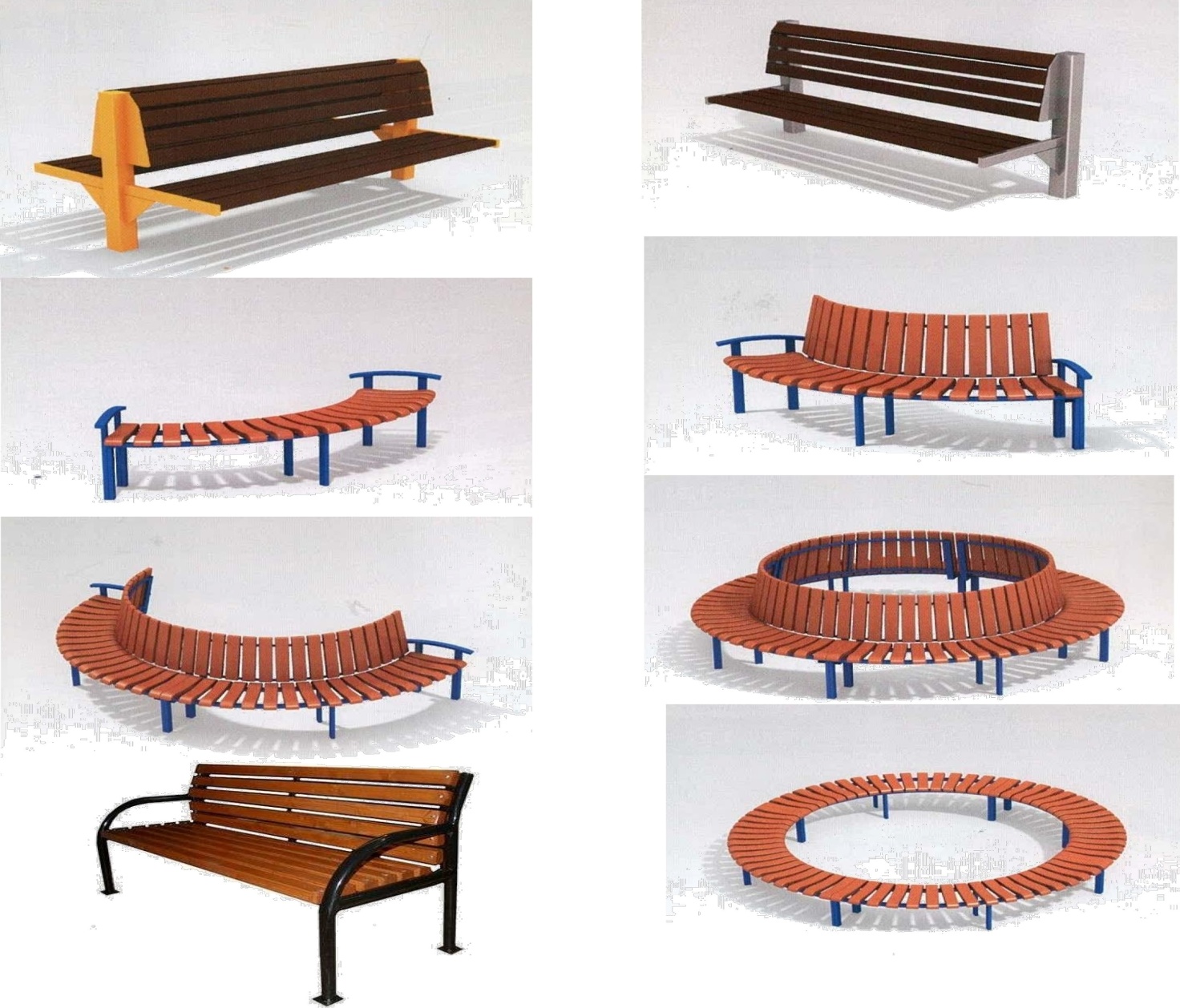 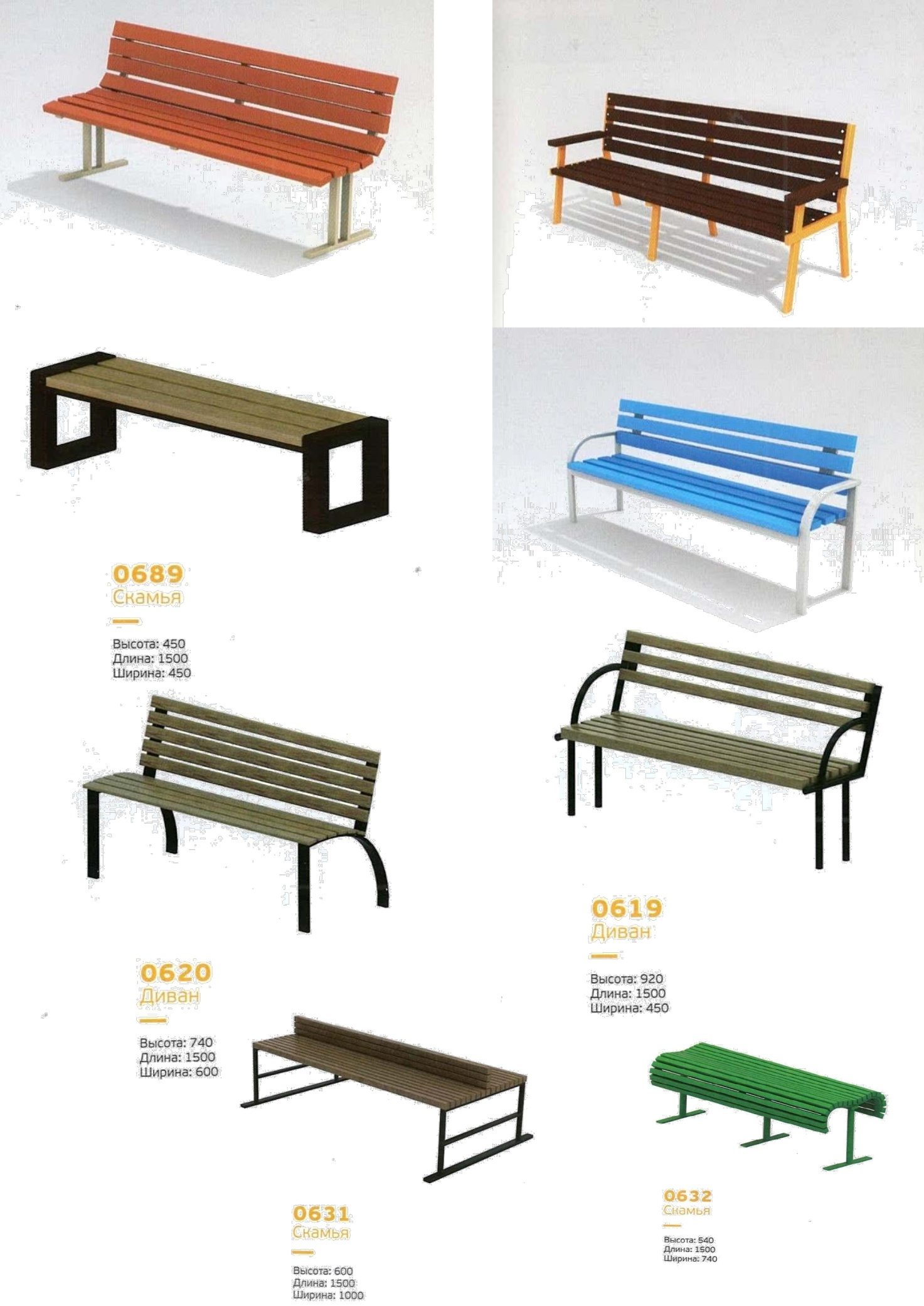 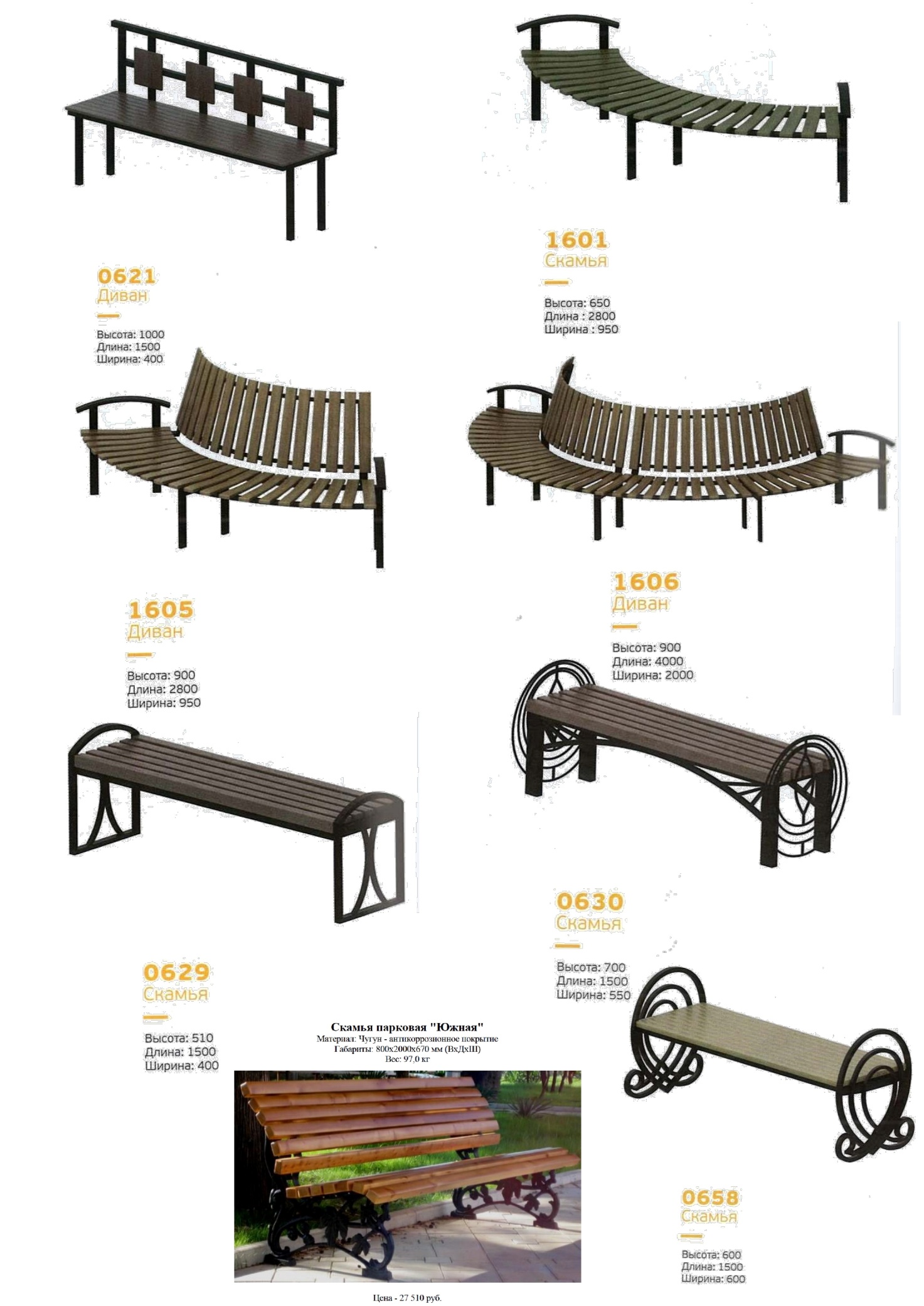 Скамьи для размещения на общественных территориях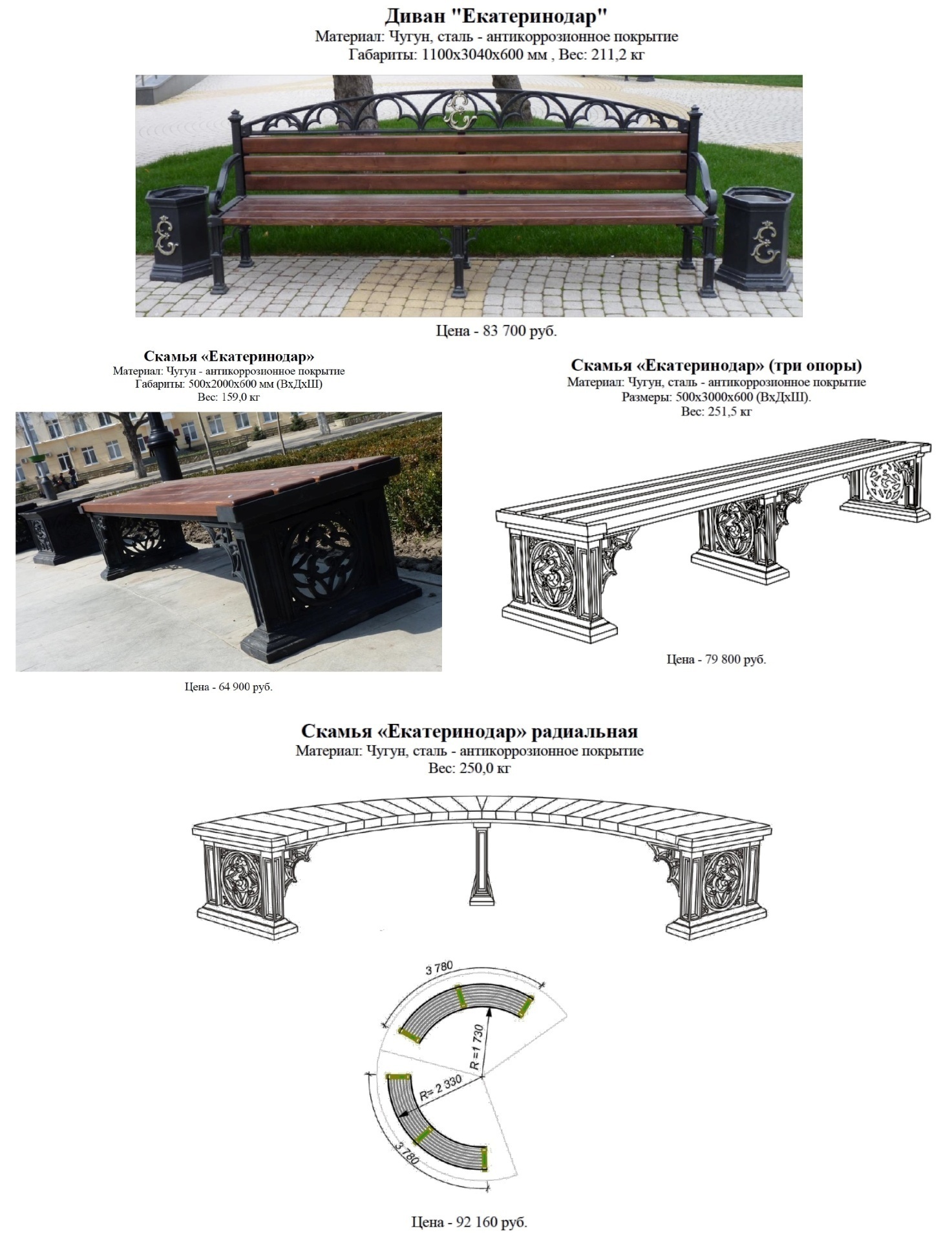 Урны для размещения на общественных территориях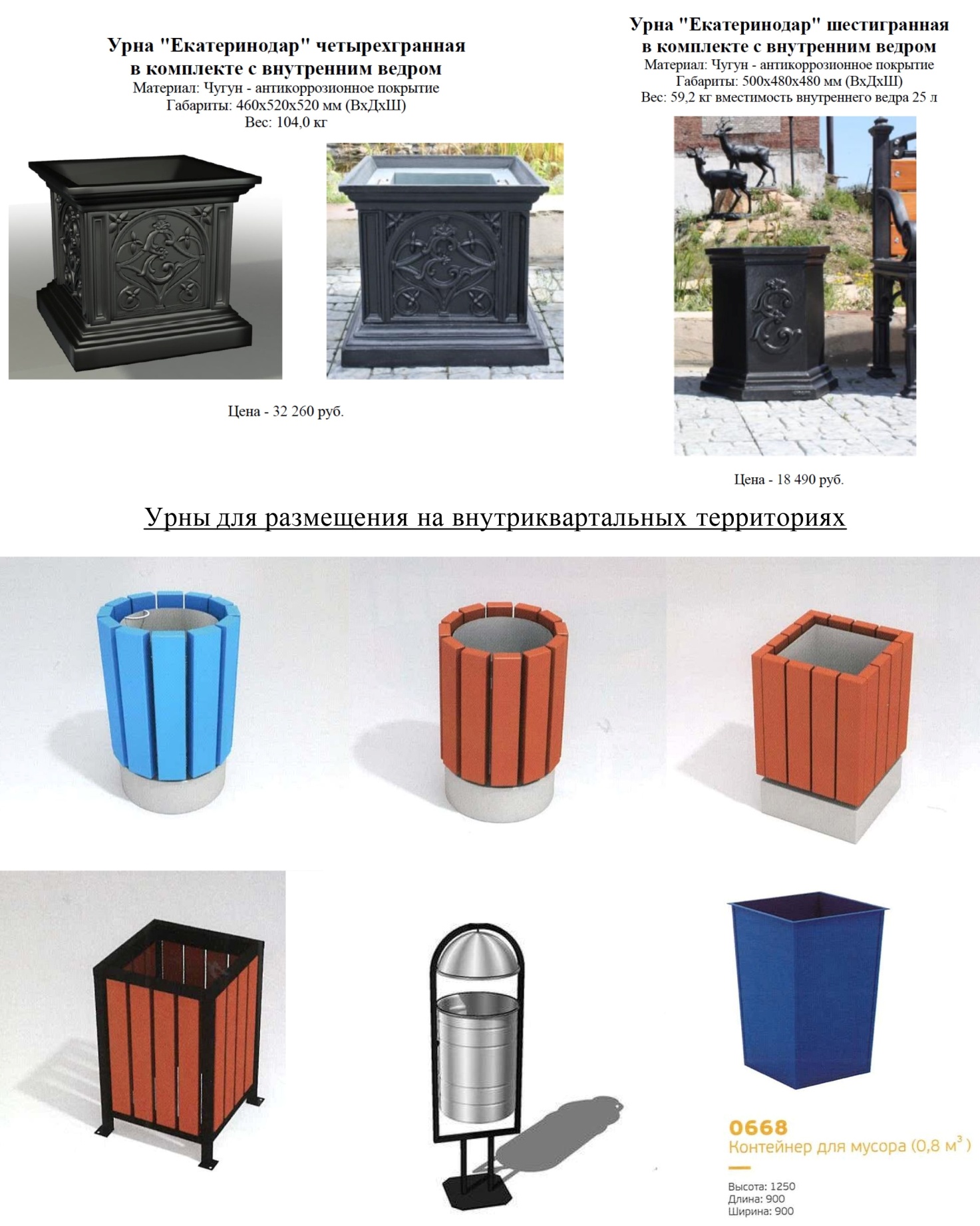 Ограждения для размещения на общественных территориях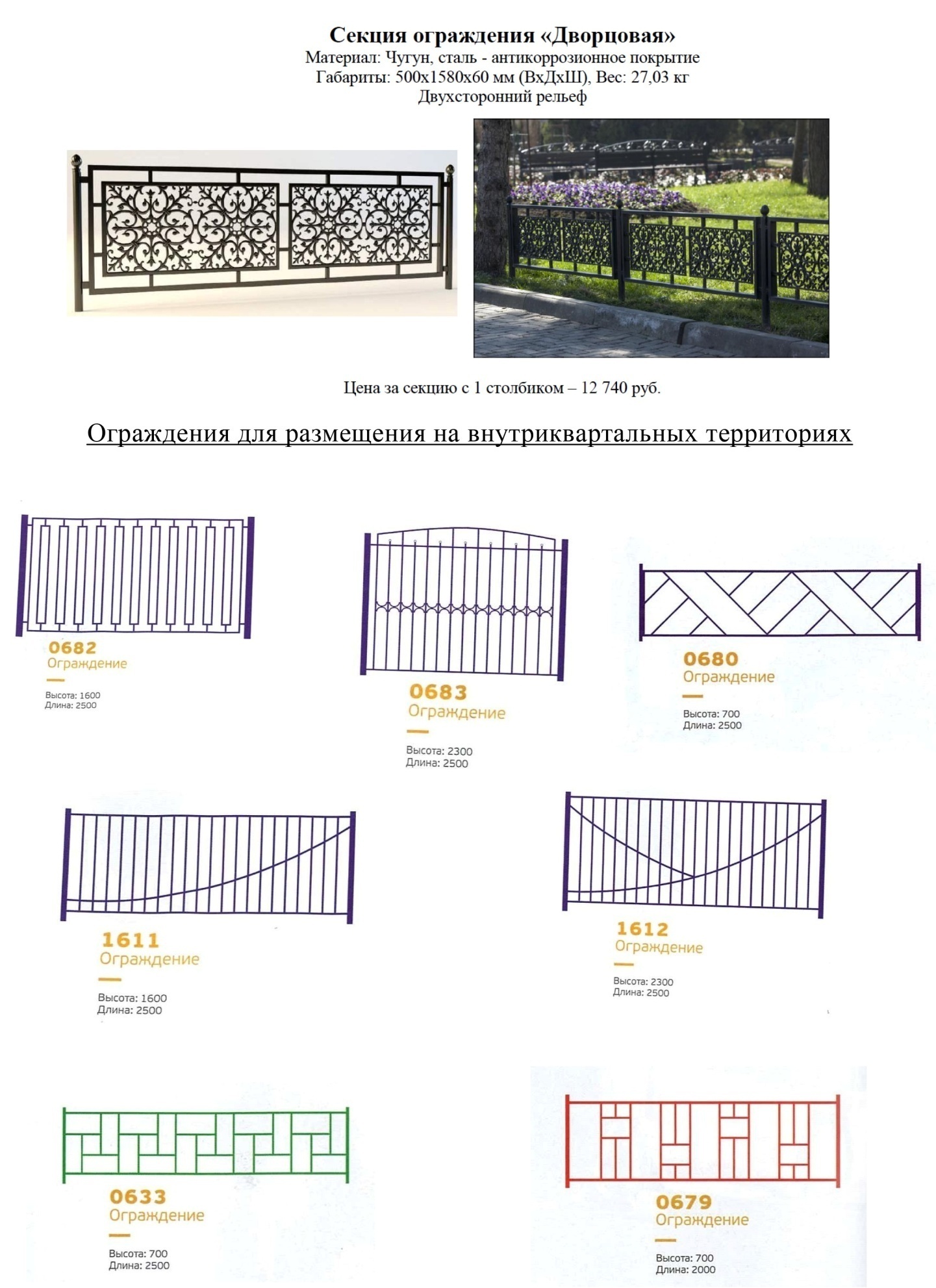 Вазоны для размещения на дворовых территориях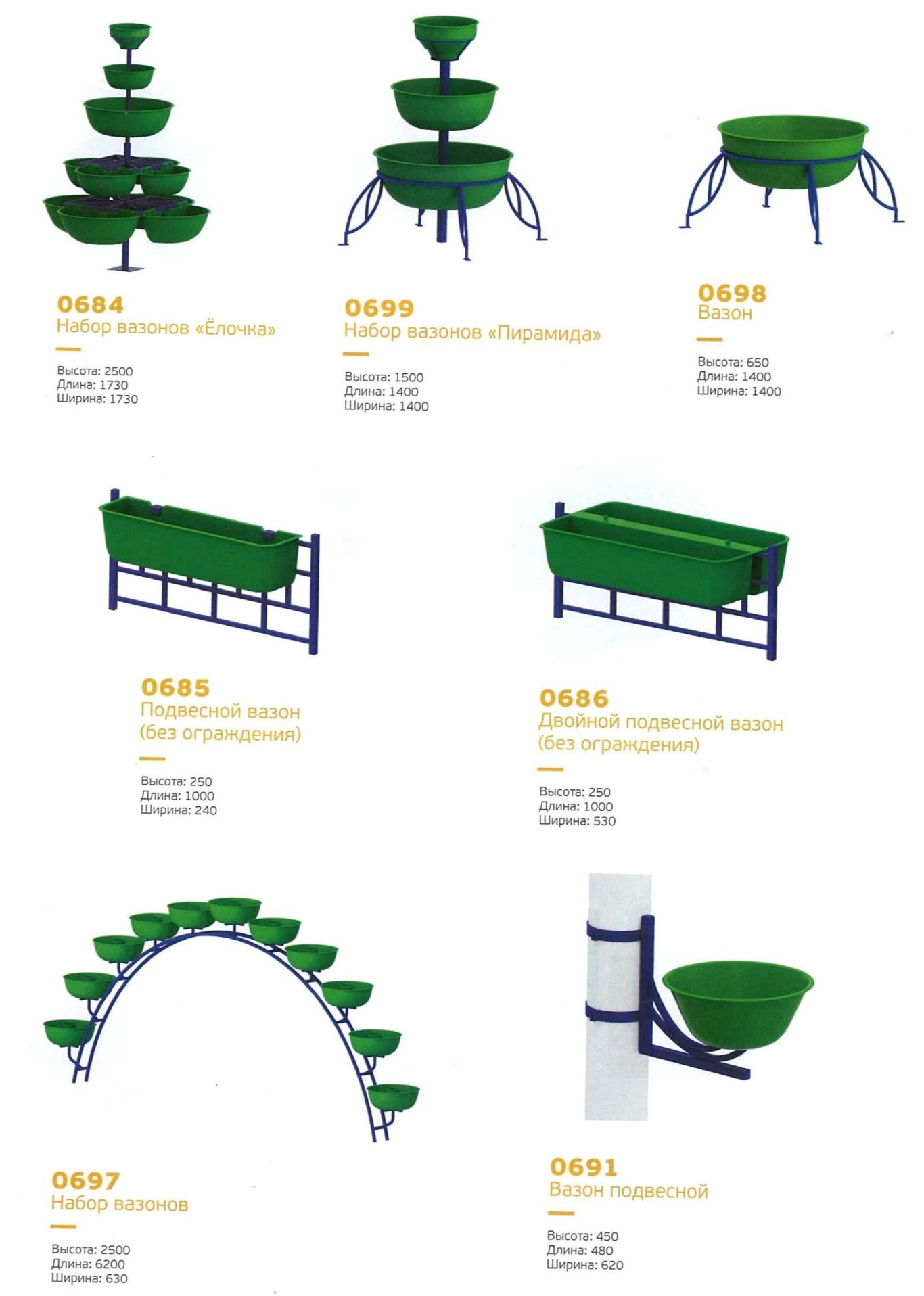 Дворовые элементы для размещения на дворовых территориях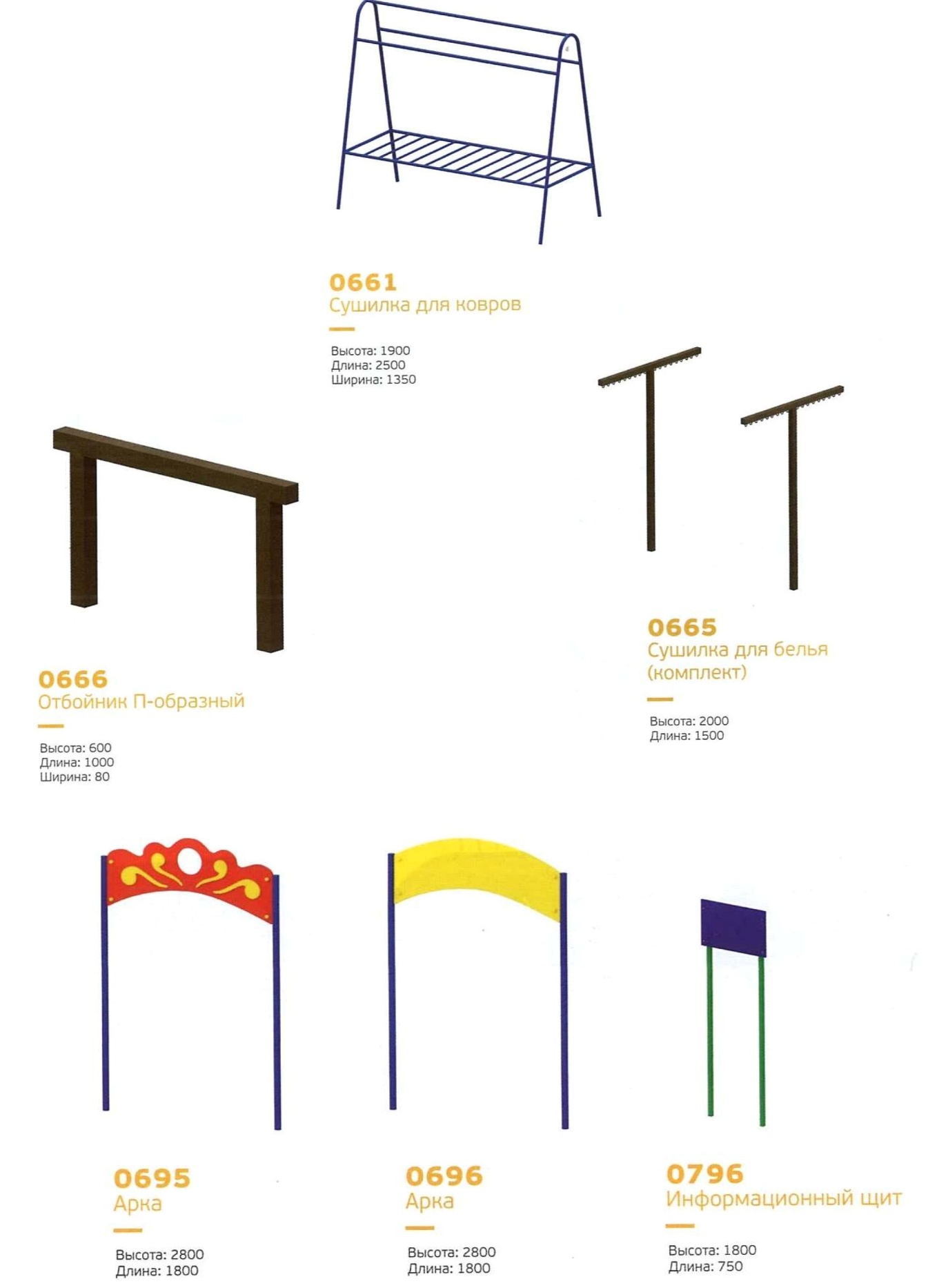 Детское игровое оборудование для размещения на дворовых территориях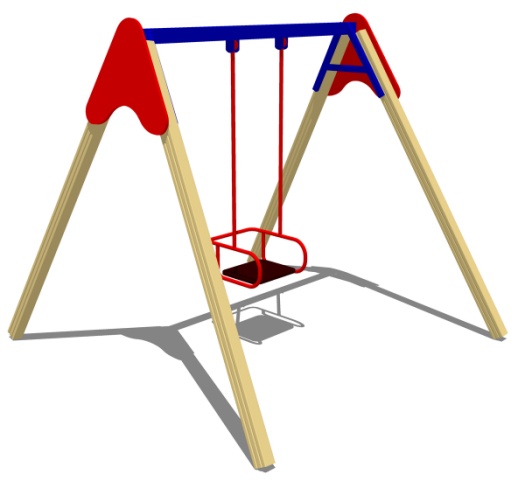 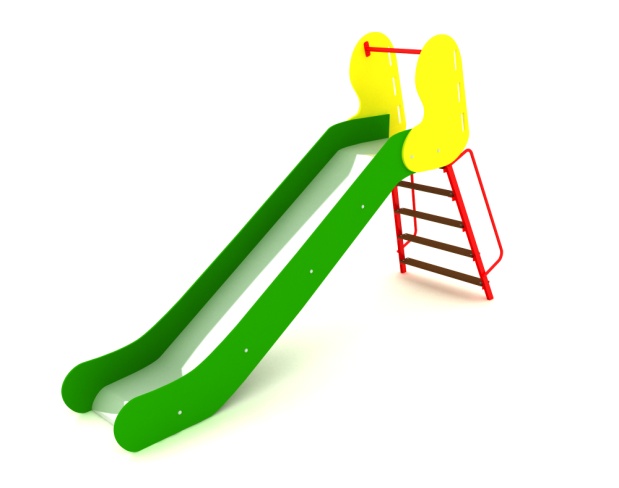 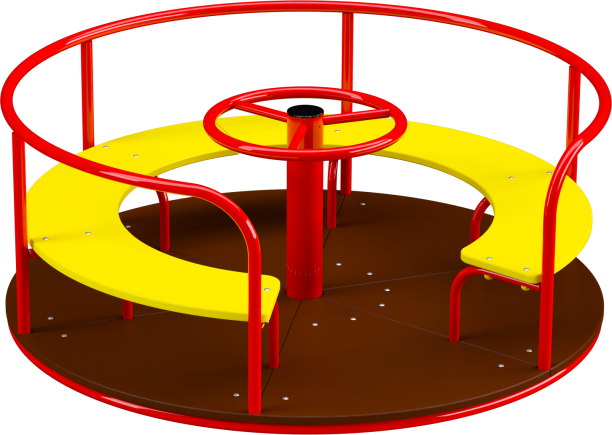 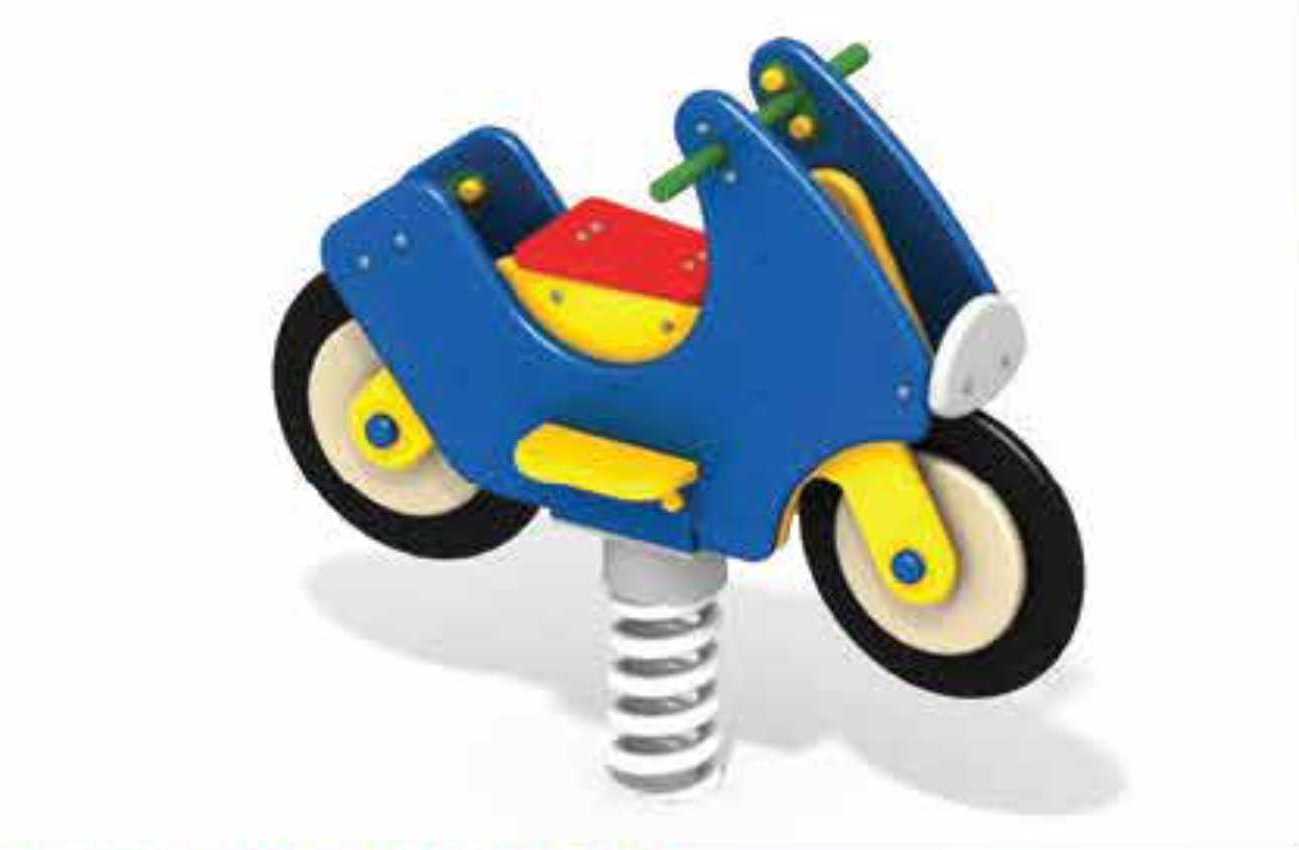 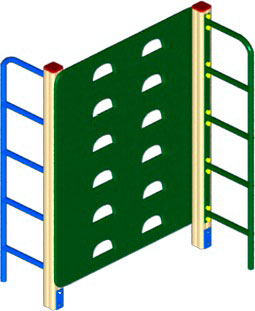 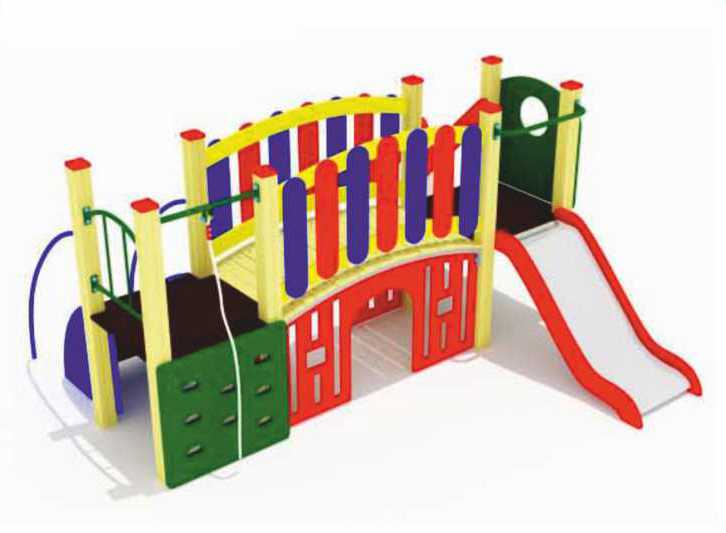 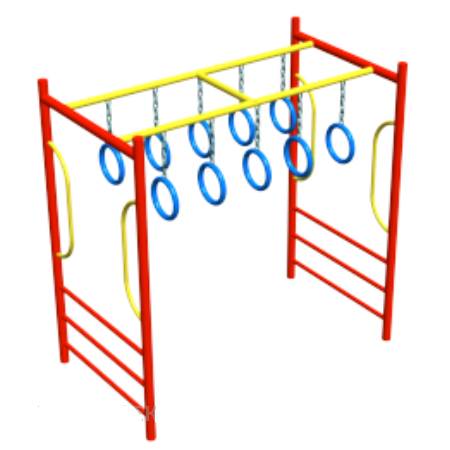 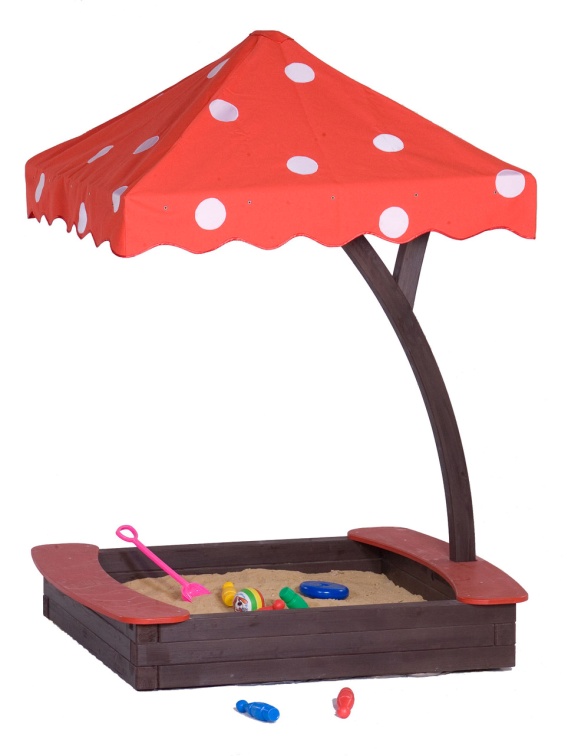 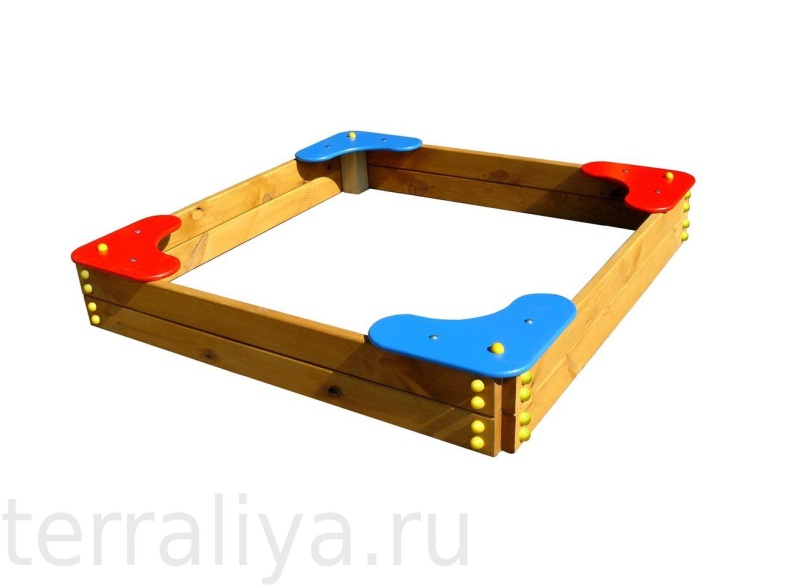 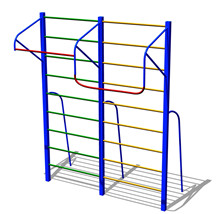 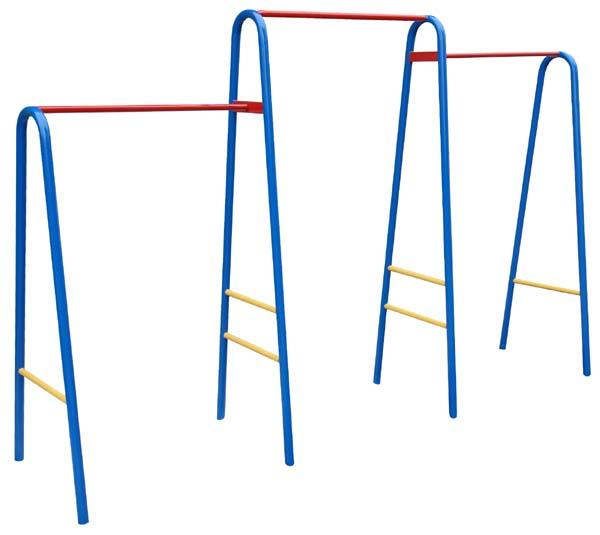 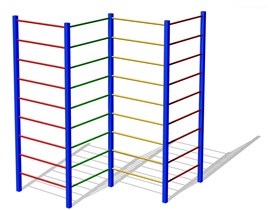 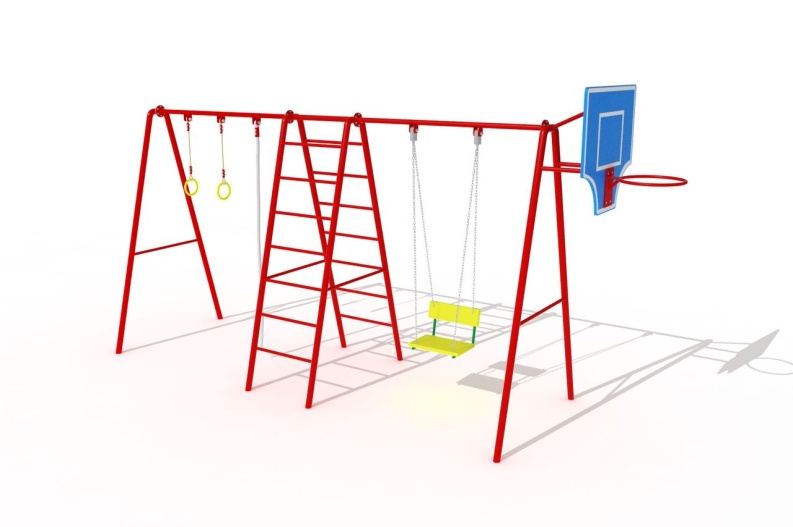 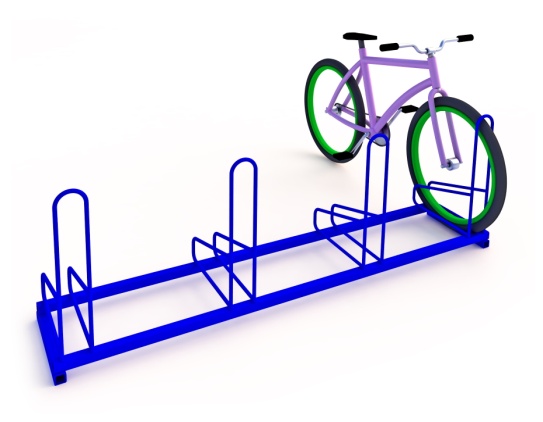 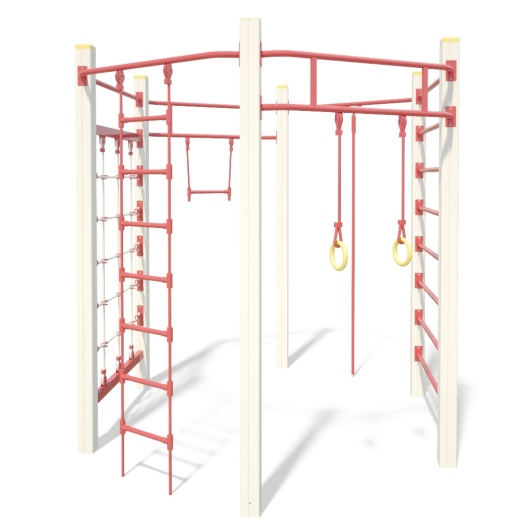 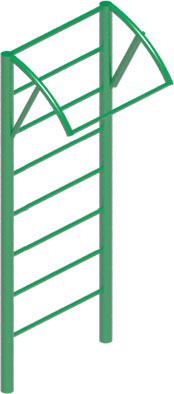 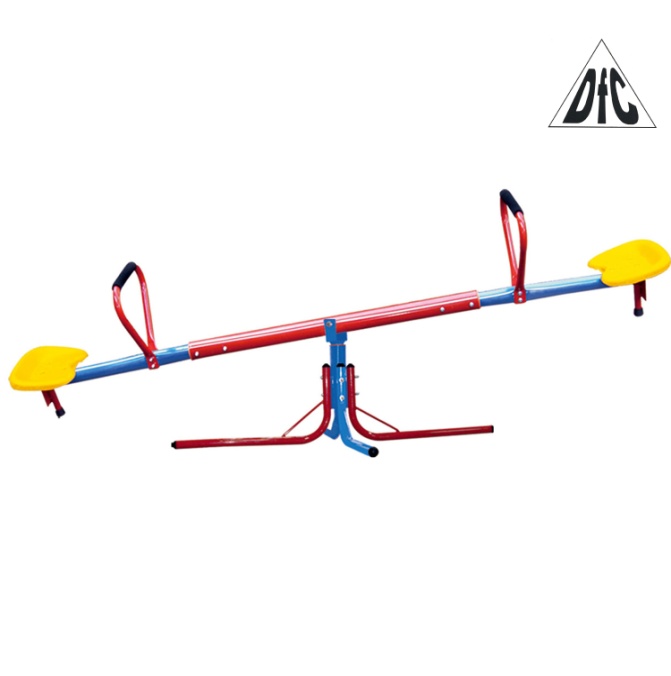 Тренажерные комплексы для размещения на дворовых территориях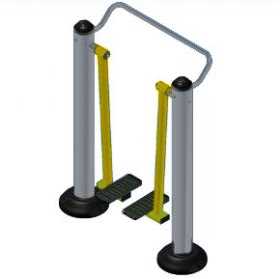 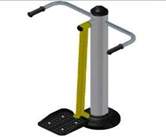 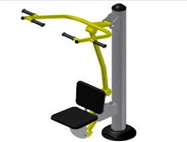 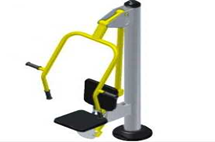 Заместитель главы Новопокровского сельского поселения					   Н.П. КовальПРИЛОЖЕНИЕ № 2к муниципальной программе Новопокровского сельского поселения «Формированиесовременной городской среды» на 2018-2022 годыАдресный перечень объектов недвижимого имущества (включая объекты незавершенногостроительства) и земельных участков, находящихся в собственности (пользовании) юридических лиц и индивидуальных предпринимателей, которые подлежат благоустройству не позднее 2022 годаЗаместитель главы Новопокровского сельского поселения												Н.П. КовальПРИЛОЖЕНИЕ № 3к муниципальной программе Новопокровского сельского поселения «Формирование современной городской среды» на 2018-2022 годыМероприятия по инвентаризации уровня  благоустройства территорий индивидуальной жилой застройкиЗаместитель главы Новопокровского сельского поселения												Н.П. КовальКоординатормуниципальной программы заместитель главы по благоустройству администрации Новопокровского сельского поселенияУчастники муниципальной программыадминистрация Новопокровскогосельского поселения, Совет Новопокровскогосельского поселения,МУ «Имущество» Новопокровского сельского поселенияЦели муниципальной программыповышение уровня  внешнего благоустройства, санитарного содержания дворовых территорий многоквартирных домов и территорий общего пользования Новопокровскогосельского поселения;  обеспечение жизненно важных социально-экономических интересовНовопокровскогосельского поселения;обустройство придомовых территорий многоквартирных домов;организация искусственного освещения дворовых территорий;создание условий для массового отдыха жителей поселения и организация обустройства мест массового пребывания населения;осуществление мероприятий по поддержанию порядка, архитектурно-художественного оформления  на территории Новопокровскогосельского поселения;создание комфортных условий для деятельности и отдыха жителей поселения;выполнение озеленения придомовых территорий многоквартирных домовЗадачи муниципальной программыповышениеуровня  благоустройства дворовыхтерриторий и территорий общего пользования Новопокровскогосельского поселения; обустройство детских и спортивных площадок; организация освещения дворовых территорий; усиление контроля за использованием, охраной и благоустройством территорий;повышение уровня вовлеченности заинтересованных граждан, организаций в реализацию мероприятий по благоустройству территории поселения;обеспечение реализации мероприятий муниципальной программы в соответствии с утвержденными срокамиПеречень целевых показателей муниципальной программыповышение доли отремонтированных дворовых территорий многоквартирных домов и территорий общего пользования Новопокровскогосельского поселенияЭтапы и сроки реализации муниципальной программы2018-2022 годыОбъемы бюджетных ассигнований муниципальнойпрограммыобщий объем финансовых ресурсов, предусмотренных на реализацию муниципальной программы, составляет– 40408,3тыс. рублей, в том числе:2018 год–  20 408,3тыс. рублей;2019 год–5 000,0тыс. рублей;2020 год–5 000,0тыс. рублей;2021 год– 5 000,0 тыс. рублей;2022 год– 5 000,0 тыс. рублей.Контроль за выполнением муниципальной программыадминистрация Новопокровскогосельского поселения№ п/пАдресный перечень многоквартирных жилых домов, включенных в муниципальную программу на 2018-2022 годыПлощадь земельного участка,кв. м.1231ст. Новопокровская, пер. Зеленый, 319242ст. Новопокровская, пер. Зеленый, 519243ст. Новопокровская, ул. Черняховского, 1 а21934ст. Новопокровская, ул. Черняховского, 1 б21645ст. Новопокровская, ул. Черняховского, 219246ст. Новопокровская, ул. Черняховского, 419247ст. Новопокровская, ул. Черняховского, 619248ст. Новопокровская, ул. Заводская, 14617109ст. Новопокровская, ул. Заводская, 102196210ст. Новопокровская, ул. Заводская, 104225211ст. Новопокровская, ул. Заводская, 106224812ст. Новопокровская, ул. Заводская, 108145113ст. Новопокровская, ул. Заводская, 110145114ст. Новопокровская, ул. Заводская, 112109615ст. Новопокровская, ул. Заводская, 114124916ст. Новопокровская, ул. Заводская, 116124917ст. Новопокровская, ул. Заводская, 12869918ст. Новопокровская, ул. Заводская, 130100519ст. Новопокровская, ул. Заводская, 13294720ст. Новопокровская, ул. Заводская, 134144621ст. Новопокровская, ул. Заводская, 136161022ст. Новопокровская, ул. Заводская, 138191423ст. Новопокровская, ул. Заводская, 140152024ст. Новопокровская, ул. Заводская, 142181725ст. Новопокровская, ул. Заводская, 144185326ст. Новопокровская, ул. Заводская, 146 а174227ст. Новопокровская, ул. Заводская, 118102428ст. Новопокровская, ул. Заводская, 12691929ст. Новопокровская, пер. Зеленый, 38126430ст. Новопокровская, ул. Советская, 66225831ст. Новопокровская, ул. Советская, 68259032ст. Новопокровская, ул. Советская, 92169933ст. Новопокровская, ул. Советская, 96132434ст. Новопокровская, ул. Советская, 98136335ст. Новопокровская, ул. Советская, 98 а171636ст. Новопокровская, ул. Советская, 100161537ст. Новопокровская, пер. Ремонтный, 1173138ст. Новопокровская, пер. Ремонтный, 3 б81939ст. Новопокровская, ул. Первенцева, 37261940ст. Новопокровская, ул. Первомайская, 58 а194641ст. Новопокровская, ул. Первомайская, 60 а130642ст. Новопокровская, ул. Первенцева, 39207543ст. Новопокровская, ул. Первенцева, 41100044ст. Новопокровская, пер. Ремонтный, 1 а 108545ст. Новопокровская, пер. Ремонтный, 3214746ст. Новопокровская, пер. Ремонтный, 3 а215647ст. Новопокровская, ул. Первомайская, 2 а141748ст. Новопокровская, ул. Советская, 102 а156849ст. Новопокровская, ул. Советская, 102204850ст. Новопокровская, ул. Советская, 102 б243551ст. Новопокровская, ул. Советская, 1041424№ п/пПеречень общественных территорий, включенных в муниципальную программу на 2018-2022 годыПлощадь земельного участка,кв. м.1Аллея по ул. Первенцева37112Парк культуры и отдыха «30 лет Победы»291213Аллея по ул. Заводской408514Площадь «Центральная»52225Аллея Славы по ул. Ленина52606Набережная по ул. Ленина2601 №п/пНаименование целевого показателяЕдиница измеренияСтатус*Значение показателейЗначение показателейЗначение показателейЗначение показателейЗначение показателей№п/пНаименование целевого показателяЕдиница измеренияСтатус*201820192020202120221Количество благоустроенных дворовых территорийед1011111092Доля благоустроенных дворовых территорий от общего количества дворовых территорий%19,621,621,619,617,63Охват населения благоустроенными дворовыми территориями (доля населения, проживающего в жилом фонде с благоустроенными дворовыми территориями от общей численности населения Новопокровского сельского поселения%4,52,62,92,32,14Количество муниципальных  благоустроенных  территорий общего пользованияед111125Площадь муниципальных благоустроенных  территорий общего пользованияга37112912140851522278616Доля площади муниципальных благоустроенных  территорий общего пользования%4,333,647,06,19,07Доля трудового участия в выполнении дополнительного  перечня работ по благоустройству дворовых территорий заинтересованных лицсубботниксубботниксубботниксубботниксубботник№ п/пНаименование мероприятийСтатусИсточник финансированияОбъем финансированиявсего(тыс. руб.)В том числе по годамВ том числе по годамВ том числе по годамВ том числе по годамВ том числе по годамНепосредственный результат реализации мероприятияМуниципальный заказчик, главный распорядитель (распорядитель) бюджетных средств, исполнитель№ п/пНаименование мероприятийСтатусИсточник финансированияОбъем финансированиявсего(тыс. руб.)20182019202020212022Непосредственный результат реализации мероприятияМуниципальный заказчик, главный распорядитель (распорядитель) бюджетных средств, исполнитель1234567891011121ЦельПовышение качества и комфорта современной городской среды на территории Новопокровского сельского поселенияНовопокровского районаПовышение качества и комфорта современной городской среды на территории Новопокровского сельского поселенияНовопокровского районаПовышение качества и комфорта современной городской среды на территории Новопокровского сельского поселенияНовопокровского районаПовышение качества и комфорта современной городской среды на территории Новопокровского сельского поселенияНовопокровского районаПовышение качества и комфорта современной городской среды на территории Новопокровского сельского поселенияНовопокровского районаПовышение качества и комфорта современной городской среды на территории Новопокровского сельского поселенияНовопокровского районаПовышение качества и комфорта современной городской среды на территории Новопокровского сельского поселенияНовопокровского районаПовышение качества и комфорта современной городской среды на территории Новопокровского сельского поселенияНовопокровского районаПовышение качества и комфорта современной городской среды на территории Новопокровского сельского поселенияНовопокровского района1.1ЗадачаСоздание условий для системного повышения качества и комфорта современной городской среды Новопокровского сельского поселенияНовопокровского районаСоздание условий для системного повышения качества и комфорта современной городской среды Новопокровского сельского поселенияНовопокровского районаСоздание условий для системного повышения качества и комфорта современной городской среды Новопокровского сельского поселенияНовопокровского районаСоздание условий для системного повышения качества и комфорта современной городской среды Новопокровского сельского поселенияНовопокровского районаСоздание условий для системного повышения качества и комфорта современной городской среды Новопокровского сельского поселенияНовопокровского районаСоздание условий для системного повышения качества и комфорта современной городской среды Новопокровского сельского поселенияНовопокровского районаСоздание условий для системного повышения качества и комфорта современной городской среды Новопокровского сельского поселенияНовопокровского районаСоздание условий для системного повышения качества и комфорта современной городской среды Новопокровского сельского поселенияНовопокровского районаСоздание условий для системного повышения качества и комфорта современной городской среды Новопокровского сельского поселенияНовопокровского района1.1.1Благоустройство дворовых территорий многоквартирных домоввсего10398,8398,82500,02500,02500,02500,0Благоустройство дворовых территорий многоквартирных домов Новопокровского сельского поселенияАдминистрация Новопокровского сельского поселения1.1.1Благоустройство дворовых территорий многоквартирных домовфедеральный бюджет000000Благоустройство дворовых территорий многоквартирных домов Новопокровского сельского поселенияАдминистрация Новопокровского сельского поселения1.1.1Благоустройство дворовых территорий многоквартирных домовкраевой бюджет000000Благоустройство дворовых территорий многоквартирных домов Новопокровского сельского поселенияАдминистрация Новопокровского сельского поселения1.1.1Благоустройство дворовых территорий многоквартирных домовбюджет сельского поселения10398,8398,82500,02500,02500,02500,0Благоустройство дворовых территорий многоквартирных домов Новопокровского сельского поселенияАдминистрация Новопокровского сельского поселения1.1.1Благоустройство дворовых территорий многоквартирных домоввнебюджетные источники000000Благоустройство дворовых территорий многоквартирных домов Новопокровского сельского поселенияАдминистрация Новопокровского сельского поселения1.1.2Благоустройство общественных территорийвсего30009,520009,52500,02500,02500,02500,0Благоустройство общественных территорийНовопокровского сельского поселенияАдминистрация Новопокровского сельского поселения1.1.2Благоустройство общественных территорийфедеральный бюджет13230,313230,30000Благоустройство общественных территорийНовопокровского сельского поселенияАдминистрация Новопокровского сельского поселения1.1.2Благоустройство общественных территорийкраевой бюджет4178,04178,00000Благоустройство общественных территорийНовопокровского сельского поселенияАдминистрация Новопокровского сельского поселения1.1.2Благоустройство общественных территорийбюджет сельского поселения12601,22601,22500,02500,02500,02500,0Благоустройство общественных территорийНовопокровского сельского поселенияАдминистрация Новопокровского сельского поселения1.1.2Благоустройство общественных территорийвнебюджетные источники000000Благоустройство общественных территорийНовопокровского сельского поселенияАдминистрация Новопокровского сельского поселенияИТОГОвсего40408,320408,35000,05000,05000,05000,0ИТОГОфедеральный бюджет13230,313230,30000ИТОГОкраевой бюджет4178,04178,00000ИТОГОбюджет сельского поселения23000,03000,05000,05000,05000,05000,0ИТОГОвнебюджетные источники000000Годы реализации Объем финансирования, тыс. рублей Объем финансирования, тыс. рублей Объем финансирования, тыс. рублей Объем финансирования, тыс. рублей Объем финансирования, тыс. рублей Годы реализации всегов разрезе источников финансирования в разрезе источников финансирования в разрезе источников финансирования в разрезе источников финансирования Годы реализации всегофедеральный бюджет краевой бюджет местный бюджет внебюджетные источники 1 2 3 4 5 6 всего40408,313230,34178,023000,0-201820408,313230,34178,03000,0-20195000,0005000,0-20205000,0005000,0-20215000,0005000,0-20225000,0005000,0-№ п/пАдрес объектов недвижимого имущества (включая объекты незавершенного строительства) и земельных участковКадастровый номер земельного участкаСобственник (пользователь)1234№ п/пНаименование мероприятияСрок исполнения мероприятияОжидаемые результаты1.Обследование территории:1.1Территории улиц Новопокровского сельского поселениянетнет2.Заключение соглашения с собственниками (пользователями) домов (землепользователями земельных участков) об их благоустройственетнет